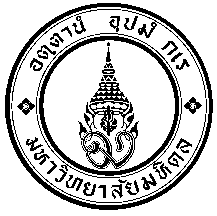 		      ใบเสนอซื้อ/จ้าง		ชื่อโครงการวิจัย..........................................................................................เรียน .........................................................		ด้วยข้าพเจ้า............................................................... ตำแหน่ง................................................หน่วยงาน...................................................... มีความประสงค์จะขอให้เจ้าหน้าที่พัสดุดำเนินการจัดซื้อ/จ้างพัสดุดังรายการด้านล่างนี้พร้อมแต่งตั้งคณะกรรมการตรวจรับพัสดุ ดังนี้1. แต่งตั้งคณะกรรมการตรวจรับพัสดุ........................................................................... ตำแหน่ง ...................................... ประธานกรรมการ........................................................................... ตำแหน่ง ...................................... กรรมการ........................................................................... ตำแหน่ง ...................................... กรรมการ2. แต่งตั้งคณะกรรมการตรวจรับพัสดุ (ในกรณีวงเงินที่จัดซื้อ/จ้างไม่เกิน 30,000 บาท)	1.	........................................................................... ตำแหน่ง ...................................... กรรมการวันที่ต้องการส่งมอบ ..............................................................................รายละเอียดคุณลักษณะเฉพาะของสินค้า/บริการ (ตามเอกสารแนบท้ายนี้)  มี      ไม่มีเหตุผลกรณีขอจัดหาเฉพาะเจาะจง ............................................................................................................ทั้งนี้  โปรดพิจารณารายละเอียดของพัสดุที่ต้องการตามเอกสารที่แนบมานี้ด้วย	    	ลงชื่อ................................................		ตรวจสอบโดย................................................		      (...............................................)			(...............................................)			  ........../........../..........					........../........../..........			       ผู้ขอซื้อ/จ้าง					   หัวหน้าโครงการวิจัยลำดับชื่อรายการจำนวนวงเงิน(บาท)เหตุผลในการจัดซื้อ/จ้างรวมทั้งสิ้นรวมทั้งสิ้น